ПЕРЕДМОВА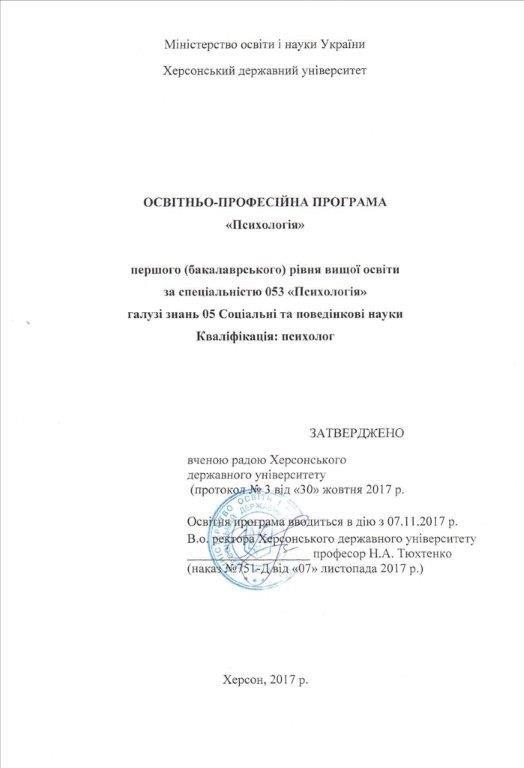 Освітньо-професійна програма «Психологія» з підготовки фахівців за першим (бакалаврським) рівнем вищої освіти розроблена робочою групою у складі:Блинова Олена Євгеніївна, доктор психологічних наук, професор, завідувач кафедри загальної та соціальної психології Херсонського державного університету;Шебанова Віталія Ігорівна, доктор психологічних наук, доцент, професор кафедри практичної психології Херсонського державного університету;Тавровецька Наталія Іванівна, кандидат психологічних наук, доцент, завідувач кафедри практичної психології Херсонського державного університету;Казібекова Вікторія Федорівна, кандидат психологічних наук, доцент, доцент кафедри практичної психології Херсонського державного університету;Бабатіна Світлана Іванівна, кандидат психологічних наук, доцент, доцент кафедри загальної та соціальної психології Херсонського державного університету;Рецензії-відгуки зовнішніх стейкголдерів:Гуренок Галина Миколаївна, практичний психолог методичного кабінету при управлінні освіти Херсонської міської ради;Бугайова Ірина Анатоліївна, керівник психолого-медико- педагогічної консультації Херсонської області; Профіль освітньо-професійної програми «Психологія»зі спеціальності 053 Психологія2. Перелік компонент освітньо-професійної програми та їх логічна послідовність2.1. Перелік компонент ОП Структурно-логічна схема освітньо-професійної програми «Психологія»3. Форма атестації здобувачів вищої освіти Атестація здобувачів ступеня вищої освіти «бакалавр» спеціальності 053 Психологія проводиться у формі екзаменів, захисту дипломної роботи та завершується видачею документу державного зразка про присудження йому ступеня бакалавра із присвоєнням кваліфікації: психолог. Атестація здійснюється відкрито і публічно.4. Матриця відповідності програмних компетентностей компонентам освітньої програмиПродовження таблиціПродовження таблиціМатриця забезпечення програмних результатів навчання (ПРН) відповідними компонентами освітньої програмиПродовження таблиціПродовження таблиці1 – Загальна інформація1 – Загальна інформація1 – Загальна інформація1 – Загальна інформаціяПовна назва закладу вищої освіти та структурного підрозділуПовна назва закладу вищої освіти та структурного підрозділуХерсонський державний університетФакультет психології, історії та соціологіїХерсонський державний університетФакультет психології, історії та соціологіїСтупінь вищої освіти та назва кваліфікації мовою оригіналуСтупінь вищої освіти та назва кваліфікації мовою оригіналуБакалавр. Психолог.Бакалавр. Психолог.Офіційна назва освітньої програмиОфіційна назва освітньої програмиОсвітньо-професійна програма «Психологія» першого (бакалаврського) рівня вищої освітиОсвітньо-професійна програма «Психологія» першого (бакалаврського) рівня вищої освітиТип диплому та обсяг освітньої програмиТип диплому та обсяг освітньої програмиДиплом бакалавра, одиничний, 240 кредитів ЄКТС, термін навчання 3 роки 10 місяцівДиплом бакалавра, одиничний, 240 кредитів ЄКТС, термін навчання 3 роки 10 місяцівНаявність акредитаціїНаявність акредитації- з 26.04.2013 р. по 01.07.2018- з 26.04.2013 р. по 01.07.2018Цикл/рівеньЦикл/рівеньНРК України – 6 рівень, FQ-EHEA – перший цикл, EQF-LLL – 6 рівеньНРК України – 6 рівень, FQ-EHEA – перший цикл, EQF-LLL – 6 рівеньПередумовиПередумовиПовна загальна середня освіта, на основі результатів зовнішнього незалежного оцінювання (вступних випробувань)Повна загальна середня освіта, на основі результатів зовнішнього незалежного оцінювання (вступних випробувань)Мова(и) викладанняМова(и) викладанняукраїнськаукраїнськаТермін дії освітньої програмиТермін дії освітньої програми10 років10 роківІнтернет-адреса постійного розміщення опису освітньої програмиІнтернет-адреса постійного розміщення опису освітньої програмиhttp://www.kspu.edu/About/Faculty/IPHS/ChairAppliedPsychology.aspxhttp://www.kspu.edu/About/Faculty/IPHS/ChairGenSocialPsychology.aspxhttp://www.kspu.edu/About/Faculty/IPHS/ChairAppliedPsychology.aspxhttp://www.kspu.edu/About/Faculty/IPHS/ChairGenSocialPsychology.aspx2 – Мета освітньої програми2 – Мета освітньої програми2 – Мета освітньої програми2 – Мета освітньої програмиНадати освіту у галузі психології із широким доступом бакалаврів з психології до працевлаштування, підготувати бакалаврів із психології із необхідними для виконання професійної діяльності компетенціями, особливим інтересом до певних галузей психологічної науки і практики для подальшого навчання за наступними циклами вищої освіти.Надати освіту у галузі психології із широким доступом бакалаврів з психології до працевлаштування, підготувати бакалаврів із психології із необхідними для виконання професійної діяльності компетенціями, особливим інтересом до певних галузей психологічної науки і практики для подальшого навчання за наступними циклами вищої освіти.Надати освіту у галузі психології із широким доступом бакалаврів з психології до працевлаштування, підготувати бакалаврів із психології із необхідними для виконання професійної діяльності компетенціями, особливим інтересом до певних галузей психологічної науки і практики для подальшого навчання за наступними циклами вищої освіти.Надати освіту у галузі психології із широким доступом бакалаврів з психології до працевлаштування, підготувати бакалаврів із психології із необхідними для виконання професійної діяльності компетенціями, особливим інтересом до певних галузей психологічної науки і практики для подальшого навчання за наступними циклами вищої освіти.3 – Характеристика освітньої програми3 – Характеристика освітньої програми3 – Характеристика освітньої програми3 – Характеристика освітньої програмиПредметна область (галузь знань, спеціальність, спеціалізація (за наявності))Предметна область (галузь знань, спеціальність, спеціалізація (за наявності))Предметна область (галузь знань, спеціальність, спеціалізація (за наявності))Галузь знань – 05 Соціальні та поведінкові наукиСпеціальність – 053 Психологія Орієнтація освітньої програмиОрієнтація освітньої програмиОрієнтація освітньої програмиОсвітньо-професійна програма підготовки бакалавра базується на загальновідомих та загальновизнаних наукових результатах та практичних розробках в галузі психології із врахуванням сучасного стану теоретичної та практичної психології, орієнтує на актуальні спеціалізації, у рамках яких можлива подальша професійна та наукова кар’єра. Програма пропонує комплексний підхід до здійснення діяльності у сфері освіти і науки та реалізує це через навчання та практичну підготовку. Дисципліни, що включені у програму, орієнтовані на актуальні напрями, що    надають право вступу на навчання за програмою підготовки магістра.Основний фокус освітньої програми та спеціалізаціїОсновний фокус освітньої програми та спеціалізаціїОсновний фокус освітньої програми та спеціалізаціїОсновною метою програми є підготовка висококваліфікованих кадрів, які б мали глибокі знання для виконання професійних завдань та обов’язків освітнього та інноваційного характеру в галузі сучасної психології. Програма дозволяє всебічно вивчити специфіку  теоретичної та практичної психології, вивчення психологічних дисциплін та спецкурсів, які забезпечують готовність до діяльності психолога. Ключові слова: психологія, психолог, практичний психолог,  соціальний психолог.Особливості програмиОсобливості програмиОсобливості програмиПрограма орієнтована на забезпечення знань та навичок  фахівцями із надання психологічної допомоги з урахуванням специфіки професійної діяльності та професійно-особистісних особливостей фахівців. 4 – Придатність випускників до працевлаштування та подальшого навчання4 – Придатність випускників до працевлаштування та подальшого навчання4 – Придатність випускників до працевлаштування та подальшого навчання4 – Придатність випускників до працевлаштування та подальшого навчанняПридатність до працевлаштуванняПридатність до працевлаштуванняПридатність до працевлаштуванняРобота за фахом практичного психолога. Право на зайняття первинних посад: 2412.2: «Фахівець з найму робочої сили», «Профконсультант», 2445.2 «Практичний психолог». Фахівець у психологічних центрах, державних, громадських та бізнес організаціях з надання психологічної допомоги, освітніх, медичнихи установах, органах внутрішніх справ, приватна підприємницька діяльність з надання психологічних та освітніх послуг та ін.Подальше навчанняПодальше навчанняПодальше навчанняМожливість вступу на другий (магістерський) рівень навчання.5 – Викладання та оцінювання5 – Викладання та оцінювання5 – Викладання та оцінювання5 – Викладання та оцінюванняВикладання та навчанняВикладання та навчанняВикладання та навчанняЛекції, семінари, практичні заняття в малих групах, самостійна робота на основі підручників, конспектів лекцій, матеріалів з організації самостійної роботи, консультації з викладачами, виконання курсових та дипломних робіт, проходження практик. Студентоцентроване навчання, самонавчання, проблемно-орієнтоване навчання.ОцінюванняОцінюванняОцінюванняОцінювання здійснюється за 100-бальною шкалою, національною системою (відмінно, добре, задовільно, незадовільно), системою ECTS (А,В,С,D,E,F,FХ). Письмові екзамени, усні презентації, звіти за результатами виконання практичних завдань, поточний контроль знань, захист курсових робіт та проходження практики, атестація здобувачів вищої освіти.6 – Програмні компетентності6 – Програмні компетентності6 – Програмні компетентності6 – Програмні компетентностіІнтегральна компетентністьІнтегральна компетентністьІнтегральна компетентністьЗдатність розв’язувати складні спеціалізовані задачі та практичні проблеми у сфері психології або у процесі навчання, що передбачає застосування теорій та методів психологічної науки і характеризується комплексністю та невизначеністю умов.Загальні компетентності (ЗК)Загальні компетентності (ЗК)Загальні компетентності (ЗК)Здатність до абстрактного мислення, аналізу та синтезу.Здатність застосовувати набуті знання у практичних ситуаціях професійної діяльності.Знання та розуміння предметної області та специфіки професійної діяльності психолога.Навички використання інформаційних і комунікаційних технологій.Здатність вчитися і оволодівати сучасними знаннями.Здатність бути критичним і самокритичним.Здатність приймати обґрунтовані рішення.Здатність генерувати нові ідеї (креативність).Навички міжособистісної взаємодії, здатність працювати в команді.Цінування та повага різноманітності та мультикультурності.Здатність діяти на основі етичних міркувань (мотивів). Здатність діяти соціально відповідально та свідомо. Розуміння суспільно-політичних процесів на державному та світовому рівні в історичному контексті та їх актуальному стані. Володіння навичками аналізу своєї діяльності та застосування методів когнітивної та емоційної регуляції власної діяльності, фізичного та психічного стану. Фахові компетентності спеціальності (ФК)Фахові компетентності спеціальності (ФК)Фахові компетентності спеціальності (ФК)Знання категоріально-понятійного апарату психології.Вміння самостійно збирати та критично опрацьовувати, аналізувати та узагальнювати психологічну інформацію з різних джерел.Здатність використовувати валідний і надійний психодіагностичний інструментарій.Здатність самостійно планувати, організовувати та здійснювати психологічне дослідження.Здатність аналізувати та систематизувати одержані результати, формулювати аргументовані висновки та рекомендації.Уміння організовувати та надавати психологічну допомогу (індивідуальну та групову) Здатність здійснювати просвітницьку та психопрофілактичну роботу відповідно до запиту.Здатність усвідомлювати межі своєї компетентності та дотримуватися норм професійної етики.Здатність до особистісного та професійного самовдосконалення, навчання та саморозвитку.Навички міжособистісного спілкування та роботи в команді у процесі професійної діяльності.Уміння адаптуватися до нових ситуацій та здатність до професійної мобільності. 11. Застосування методів організації та реалізації теоретичних та експериментальних психологічних досліджень із застосуванням основних методів математичного аналізу та інформаційних технологій. 12. Здатність розробляти та реалізовувати типові програми, спрямовані на профілактику відхилень у соціальному та особистісному статусі, психічному та професійному розвитку людини.13. Здатність визначати й пояснювати психологічні механізми формування, функціонування та розвитку психічних явищ, процесів, властивостей, виокремлювати причини та фактори, що диференціюють характер їх індивідуального функціонування та розвитку.14.  Здатність до проведення роботи з кадровим складом різного типу організацій з метою відбору кадрів, управління їх мотивацією та створення соціально-психологічного клімату, що сприяє оптимізації процесу досягнення цілей організації.15. Здатність виявляти толерантність (повагу та позитивне ставлення) до розмаїття культур, форм самовираження й самоздійснення індивідуальності, до несхожості наукових поглядів, методологічних підходів тощо.7 – Програмні результати навчання7 – Програмні результати навчання7 – Програмні результати навчання7 – Програмні результати навчанняВизначати, аналізувати та пояснювати психічні явища, ідентифікувати психологічні проблеми та пропонувати шляхи їх розв’язанняДемонструвати розуміння закономірностей та особливостей розвитку і функціонування психічних явищ в контексті професійних завданьІлюструвати прикладами закономірності та особливості функціонування та розвитку психічних явищЗдійснювати пошук інформації з різних джерел для вирішення професійних завдань в т.ч. з використанням інформаційно-комунікаційних технологійЗдійснювати реферування наукових джерел, обґрунтовувати власну позицію, робити самостійні висновкиСамостійно обирати та застосовувати валідний і надійний психодіагностичний інструментарій (тести, опитувальники, проективні методики тощо) психологічного дослідження та технології психологічної допомогиФормулювати мету, завдання дослідження, володіти навичками збору первинного матеріалу, вміння дотримуватися процедури дослідженняРефлексувати та критично оцінювати достовірність одержаних результатів психологічного дослідження, формулювати аргументовані висновки.Презентувати результати власних досліджень усно / письмово для поінформованої аудиторії, формулювати розгорнутий аналіз та тези досліджень.Пропонувати власні способи вирішення психологічних задач і проблем у процесі професійної діяльності, приймати та аргументувати власні рішення щодо їх розв’язання.Здатність продемонструвати базовий рівень знання та розуміння основних законів психічної діяльності людини, що визначаються у загальній, віковій, соціальній, юридичній, політичній, клінічній психології, етнопсихології. Здатність враховувати вікові, гендерні, соціально-економічні, релігійні, культурні та інші відмінності при вирішенні завдань у професійній та соціальній діяльності. Здатність визначати проблеми, формулювати мету та визначати завдання психологічних досліджень, висувати обґрунтовані гіпотези, розробляти та реалізовувати програми дослідження. Здійснювати психологічне консультування осіб різних соціальних, вікових, гендерних, професійних груп з проблем особистісного та професійного розвитку, подолання нормативних та ненормативних життєвих криз, розвитку психологічних факторів життєстійкості. Розробляти та реалізовувати індивідуальні та групові програми психологічної корекції та програми індивідуальної та групової реабілітації.   Складати та реалізовувати програму психопрофілактичних та просвітницьких дій, заходів психологічної допомоги у формі лекцій, бесід, круглих столів, ігор, тренінгів, тощо, відповідно до запиту.Демонструвати відповідальне ставлення до професійного самовдосконалення, навчання та саморозвитку.Знати та дотримуватися етичних принципів професійної діяльності психолога.Демонструвати соціально відповідальну та свідому поведінку, слідувати гуманістичним та демократичним цінностям.Розуміти важливість збереження здоров’я (власного й навколишніх) та за потреби визначати зміст запиту до супервізії.Визначати, аналізувати та пояснювати психічні явища, ідентифікувати психологічні проблеми та пропонувати шляхи їх розв’язанняДемонструвати розуміння закономірностей та особливостей розвитку і функціонування психічних явищ в контексті професійних завданьІлюструвати прикладами закономірності та особливості функціонування та розвитку психічних явищЗдійснювати пошук інформації з різних джерел для вирішення професійних завдань в т.ч. з використанням інформаційно-комунікаційних технологійЗдійснювати реферування наукових джерел, обґрунтовувати власну позицію, робити самостійні висновкиСамостійно обирати та застосовувати валідний і надійний психодіагностичний інструментарій (тести, опитувальники, проективні методики тощо) психологічного дослідження та технології психологічної допомогиФормулювати мету, завдання дослідження, володіти навичками збору первинного матеріалу, вміння дотримуватися процедури дослідженняРефлексувати та критично оцінювати достовірність одержаних результатів психологічного дослідження, формулювати аргументовані висновки.Презентувати результати власних досліджень усно / письмово для поінформованої аудиторії, формулювати розгорнутий аналіз та тези досліджень.Пропонувати власні способи вирішення психологічних задач і проблем у процесі професійної діяльності, приймати та аргументувати власні рішення щодо їх розв’язання.Здатність продемонструвати базовий рівень знання та розуміння основних законів психічної діяльності людини, що визначаються у загальній, віковій, соціальній, юридичній, політичній, клінічній психології, етнопсихології. Здатність враховувати вікові, гендерні, соціально-економічні, релігійні, культурні та інші відмінності при вирішенні завдань у професійній та соціальній діяльності. Здатність визначати проблеми, формулювати мету та визначати завдання психологічних досліджень, висувати обґрунтовані гіпотези, розробляти та реалізовувати програми дослідження. Здійснювати психологічне консультування осіб різних соціальних, вікових, гендерних, професійних груп з проблем особистісного та професійного розвитку, подолання нормативних та ненормативних життєвих криз, розвитку психологічних факторів життєстійкості. Розробляти та реалізовувати індивідуальні та групові програми психологічної корекції та програми індивідуальної та групової реабілітації.   Складати та реалізовувати програму психопрофілактичних та просвітницьких дій, заходів психологічної допомоги у формі лекцій, бесід, круглих столів, ігор, тренінгів, тощо, відповідно до запиту.Демонструвати відповідальне ставлення до професійного самовдосконалення, навчання та саморозвитку.Знати та дотримуватися етичних принципів професійної діяльності психолога.Демонструвати соціально відповідальну та свідому поведінку, слідувати гуманістичним та демократичним цінностям.Розуміти важливість збереження здоров’я (власного й навколишніх) та за потреби визначати зміст запиту до супервізії.Визначати, аналізувати та пояснювати психічні явища, ідентифікувати психологічні проблеми та пропонувати шляхи їх розв’язанняДемонструвати розуміння закономірностей та особливостей розвитку і функціонування психічних явищ в контексті професійних завданьІлюструвати прикладами закономірності та особливості функціонування та розвитку психічних явищЗдійснювати пошук інформації з різних джерел для вирішення професійних завдань в т.ч. з використанням інформаційно-комунікаційних технологійЗдійснювати реферування наукових джерел, обґрунтовувати власну позицію, робити самостійні висновкиСамостійно обирати та застосовувати валідний і надійний психодіагностичний інструментарій (тести, опитувальники, проективні методики тощо) психологічного дослідження та технології психологічної допомогиФормулювати мету, завдання дослідження, володіти навичками збору первинного матеріалу, вміння дотримуватися процедури дослідженняРефлексувати та критично оцінювати достовірність одержаних результатів психологічного дослідження, формулювати аргументовані висновки.Презентувати результати власних досліджень усно / письмово для поінформованої аудиторії, формулювати розгорнутий аналіз та тези досліджень.Пропонувати власні способи вирішення психологічних задач і проблем у процесі професійної діяльності, приймати та аргументувати власні рішення щодо їх розв’язання.Здатність продемонструвати базовий рівень знання та розуміння основних законів психічної діяльності людини, що визначаються у загальній, віковій, соціальній, юридичній, політичній, клінічній психології, етнопсихології. Здатність враховувати вікові, гендерні, соціально-економічні, релігійні, культурні та інші відмінності при вирішенні завдань у професійній та соціальній діяльності. Здатність визначати проблеми, формулювати мету та визначати завдання психологічних досліджень, висувати обґрунтовані гіпотези, розробляти та реалізовувати програми дослідження. Здійснювати психологічне консультування осіб різних соціальних, вікових, гендерних, професійних груп з проблем особистісного та професійного розвитку, подолання нормативних та ненормативних життєвих криз, розвитку психологічних факторів життєстійкості. Розробляти та реалізовувати індивідуальні та групові програми психологічної корекції та програми індивідуальної та групової реабілітації.   Складати та реалізовувати програму психопрофілактичних та просвітницьких дій, заходів психологічної допомоги у формі лекцій, бесід, круглих столів, ігор, тренінгів, тощо, відповідно до запиту.Демонструвати відповідальне ставлення до професійного самовдосконалення, навчання та саморозвитку.Знати та дотримуватися етичних принципів професійної діяльності психолога.Демонструвати соціально відповідальну та свідому поведінку, слідувати гуманістичним та демократичним цінностям.Розуміти важливість збереження здоров’я (власного й навколишніх) та за потреби визначати зміст запиту до супервізії.Визначати, аналізувати та пояснювати психічні явища, ідентифікувати психологічні проблеми та пропонувати шляхи їх розв’язанняДемонструвати розуміння закономірностей та особливостей розвитку і функціонування психічних явищ в контексті професійних завданьІлюструвати прикладами закономірності та особливості функціонування та розвитку психічних явищЗдійснювати пошук інформації з різних джерел для вирішення професійних завдань в т.ч. з використанням інформаційно-комунікаційних технологійЗдійснювати реферування наукових джерел, обґрунтовувати власну позицію, робити самостійні висновкиСамостійно обирати та застосовувати валідний і надійний психодіагностичний інструментарій (тести, опитувальники, проективні методики тощо) психологічного дослідження та технології психологічної допомогиФормулювати мету, завдання дослідження, володіти навичками збору первинного матеріалу, вміння дотримуватися процедури дослідженняРефлексувати та критично оцінювати достовірність одержаних результатів психологічного дослідження, формулювати аргументовані висновки.Презентувати результати власних досліджень усно / письмово для поінформованої аудиторії, формулювати розгорнутий аналіз та тези досліджень.Пропонувати власні способи вирішення психологічних задач і проблем у процесі професійної діяльності, приймати та аргументувати власні рішення щодо їх розв’язання.Здатність продемонструвати базовий рівень знання та розуміння основних законів психічної діяльності людини, що визначаються у загальній, віковій, соціальній, юридичній, політичній, клінічній психології, етнопсихології. Здатність враховувати вікові, гендерні, соціально-економічні, релігійні, культурні та інші відмінності при вирішенні завдань у професійній та соціальній діяльності. Здатність визначати проблеми, формулювати мету та визначати завдання психологічних досліджень, висувати обґрунтовані гіпотези, розробляти та реалізовувати програми дослідження. Здійснювати психологічне консультування осіб різних соціальних, вікових, гендерних, професійних груп з проблем особистісного та професійного розвитку, подолання нормативних та ненормативних життєвих криз, розвитку психологічних факторів життєстійкості. Розробляти та реалізовувати індивідуальні та групові програми психологічної корекції та програми індивідуальної та групової реабілітації.   Складати та реалізовувати програму психопрофілактичних та просвітницьких дій, заходів психологічної допомоги у формі лекцій, бесід, круглих столів, ігор, тренінгів, тощо, відповідно до запиту.Демонструвати відповідальне ставлення до професійного самовдосконалення, навчання та саморозвитку.Знати та дотримуватися етичних принципів професійної діяльності психолога.Демонструвати соціально відповідальну та свідому поведінку, слідувати гуманістичним та демократичним цінностям.Розуміти важливість збереження здоров’я (власного й навколишніх) та за потреби визначати зміст запиту до супервізії.8 – Ресурсне забезпечення реалізації програми8 – Ресурсне забезпечення реалізації програми8 – Ресурсне забезпечення реалізації програми8 – Ресурсне забезпечення реалізації програмиКадрове забезпеченняВипускова кафедра - кафедра практичної психології. В цілому фахову підготовку здобувачів вищої освіти на першому (бакалаврському) рівні за спеціальністю 053 «Психологія» здійснюють кафедри практичної психології, кафедра загальної та соціальної психології, на яких працюють – 3 доктори психологічних наук, 12 кандидатів психологічних наук.Випускова кафедра - кафедра практичної психології. В цілому фахову підготовку здобувачів вищої освіти на першому (бакалаврському) рівні за спеціальністю 053 «Психологія» здійснюють кафедри практичної психології, кафедра загальної та соціальної психології, на яких працюють – 3 доктори психологічних наук, 12 кандидатів психологічних наук.Випускова кафедра - кафедра практичної психології. В цілому фахову підготовку здобувачів вищої освіти на першому (бакалаврському) рівні за спеціальністю 053 «Психологія» здійснюють кафедри практичної психології, кафедра загальної та соціальної психології, на яких працюють – 3 доктори психологічних наук, 12 кандидатів психологічних наук.Матеріально-технічне забезпеченняДля забезпечення навчального процесу, наукової, методичної, творчої діяльності є необхідна матеріальна база і належне технічне забезпечення: спеціалізовані кабінети з проведення тренінгової та консультативної роботи, лекційні аудиторії мають мультимедійне обладнання, телевізори, DVD-програвач, ноутбук, проектор з демонстраційним екраном великого розміру. Для забезпечення навчального процесу, наукової, методичної, творчої діяльності є необхідна матеріальна база і належне технічне забезпечення: спеціалізовані кабінети з проведення тренінгової та консультативної роботи, лекційні аудиторії мають мультимедійне обладнання, телевізори, DVD-програвач, ноутбук, проектор з демонстраційним екраном великого розміру. Для забезпечення навчального процесу, наукової, методичної, творчої діяльності є необхідна матеріальна база і належне технічне забезпечення: спеціалізовані кабінети з проведення тренінгової та консультативної роботи, лекційні аудиторії мають мультимедійне обладнання, телевізори, DVD-програвач, ноутбук, проектор з демонстраційним екраном великого розміру. Інформаційне та навчально-методичне забезпеченняІнформаційні та навчально-методичні матеріали розміщені на сайтах кафедр практичної психології, загальної та соціальної психології, віртуальному сайті ХДУ. Наукова, методична та фахові періодичні видання представлені у наукових бібліотеках ХДУ. Для проведення методичної роботи при кафедрі практичної психології функціонує навчально-методичний кабінет з навчальною літературою, комп’ютерами, оргтехнікою та відповідними меблями.Інформаційні та навчально-методичні матеріали розміщені на сайтах кафедр практичної психології, загальної та соціальної психології, віртуальному сайті ХДУ. Наукова, методична та фахові періодичні видання представлені у наукових бібліотеках ХДУ. Для проведення методичної роботи при кафедрі практичної психології функціонує навчально-методичний кабінет з навчальною літературою, комп’ютерами, оргтехнікою та відповідними меблями.Інформаційні та навчально-методичні матеріали розміщені на сайтах кафедр практичної психології, загальної та соціальної психології, віртуальному сайті ХДУ. Наукова, методична та фахові періодичні видання представлені у наукових бібліотеках ХДУ. Для проведення методичної роботи при кафедрі практичної психології функціонує навчально-методичний кабінет з навчальною літературою, комп’ютерами, оргтехнікою та відповідними меблями.9 – Академічна мобільність9 – Академічна мобільність9 – Академічна мобільність9 – Академічна мобільністьНаціональна кредитна мобільністьМожливість переведення студентів з інших ЗВО України за спеціальністю 053 Психологія з перерахуванням дисциплін у межах кредитно-трансферної системи. Можливість переведення студентів з інших ЗВО України за спеціальністю 053 Психологія з перерахуванням дисциплін у межах кредитно-трансферної системи. Можливість переведення студентів з інших ЗВО України за спеціальністю 053 Психологія з перерахуванням дисциплін у межах кредитно-трансферної системи. Міжнародна кредитна мобільністьУгоди про співпрацю з Шуменським університетом імені епіскопа Костянтина Преславського, м. Шумен, Болгарія; Гуманітарно-педагогічним факультетом Вшехніца Свентокшнська, м. Кєльце, Республіка Польща; Гродненським державним університетом імені Янки Купали, Республіка Білорусь; програма обміну студентами з Поморською академією в Слупську (м. Слупськ, Польща).Можливість академічного стажування студентів та викладачів у ЗВО-партнерах.Угоди про співпрацю з Шуменським університетом імені епіскопа Костянтина Преславського, м. Шумен, Болгарія; Гуманітарно-педагогічним факультетом Вшехніца Свентокшнська, м. Кєльце, Республіка Польща; Гродненським державним університетом імені Янки Купали, Республіка Білорусь; програма обміну студентами з Поморською академією в Слупську (м. Слупськ, Польща).Можливість академічного стажування студентів та викладачів у ЗВО-партнерах.Угоди про співпрацю з Шуменським університетом імені епіскопа Костянтина Преславського, м. Шумен, Болгарія; Гуманітарно-педагогічним факультетом Вшехніца Свентокшнська, м. Кєльце, Республіка Польща; Гродненським державним університетом імені Янки Купали, Республіка Білорусь; програма обміну студентами з Поморською академією в Слупську (м. Слупськ, Польща).Можливість академічного стажування студентів та викладачів у ЗВО-партнерах.Навчання іноземних здобувачів вищої освітиУ межах ліцензійного обсягу спеціальності, згідно з правилами прийому та навчальними планами для іноземних здобувачів.У межах ліцензійного обсягу спеціальності, згідно з правилами прийому та навчальними планами для іноземних здобувачів.У межах ліцензійного обсягу спеціальності, згідно з правилами прийому та навчальними планами для іноземних здобувачів.Код н/дКод н/дКомпоненти освітньої програми (навчальні дисципліни, курсові проекти (роботи), практики, атестація)Кількість кредитівФорма підсумк. контролю11234Обов’язкові компоненти ОПОбов’язкові компоненти ОПОбов’язкові компоненти ОПОбов’язкові компоненти ОПОбов’язкові компоненти ОПОК 1Історія України та української культуриІсторія України та української культури3диф/ залікОК 2Українська мова (за професійним спрямуванням)Українська мова (за професійним спрямуванням)3залік, екзаменОК 3Філософія Філософія 3екзаменОК 4Іноземна моваІноземна мова6,5залік, екзаменОК 5Безпека життєдіяльності (безпека життєдіяльності, основи охорони праці та цивільний захист)Безпека життєдіяльності (безпека життєдіяльності, основи охорони праці та цивільний захист)3залікОК 6Вступ до спеціальності (з практикумом)Вступ до спеціальності (з практикумом)4,5екзаменОК 7Зоопсихологія та порівняльна психологіяЗоопсихологія та порівняльна психологія3,5екзаменОК 8Психологія здоров'яПсихологія здоров'я3,5диф/ залікОК 9Екологічна психологія Екологічна психологія 3залікОК 10Математична статистика в психологіїМатематична статистика в психології4залікОК 11Загальна психологія (з практикумом)Загальна психологія (з практикумом)13залік, екзаменОК 12Теорії особистостіТеорії особистості4,5екзаменОК 13Вікова психологія (з практикумом)Вікова психологія (з практикумом)4,5екзаменОК 14НейропсихологіяНейропсихологія4диф/ залікОК 15Математичні методи в психологіїМатематичні методи в психології4,5диф/ залікОК 16АнтропологіяАнтропологія4залікОК 17ПсихофізіологіяПсихофізіологія3екзаменОК 18Диференціальна психологіяДиференціальна психологія4екзаменОК 19Основи наукових досліджень                                     (у т.ч. виконання курсової роботи) Основи наукових досліджень                                     (у т.ч. виконання курсової роботи) 3залік, диф/ залікОК 20ПсиходіагностикаПсиходіагностика6,5залік, екзаменОК 21Експериментальна психологіяЕкспериментальна психологія3,5диф/ залікОК 22ПатопсихологіяПатопсихологія4,5диф/ залікОК 23Соціальна психологія (з практикумом)Соціальна психологія (з практикумом)8залік, екзаменОК 24Педагогічна психологіяПедагогічна психологія3екзаменОК 25Філософія психологіїФілософія психології4,5екзаменОК 26Психологія праціПсихологія праці3диф/ залікОК 27Анатомія та еволюція нервової системи людиниАнатомія та еволюція нервової системи людини3залікОК 28Інформаційні технології в галузіІнформаційні технології в галузі3залікОК 29Основи психологічної практики та консультуванняОснови психологічної практики та консультування8залік, екзаменОК 30Основи психотерапіїОснови психотерапії4екзаменОК 31Клінічна психологіяКлінічна психологія3екзаменОК 32Психологічний практикум по спецкурсамПсихологічний практикум по спецкурсам3залікОК 33Психологія травмувальних ситуаційПсихологія травмувальних ситуацій3залікОК 34Політична психологіяПолітична психологія3залікОК 35Психологія управлінняПсихологія управління3диф/ залікОК 36Історія психологіїІсторія психології3екзаменОК 37ПсихогігієнаПсихогігієна3екзаменОК 38Курсові роботи за фахом Курсові роботи за фахом 3диф/ залікОК 39Навчальна практика Навчальна практика 6залікОК 40Виробнича практика Виробнича практика 9диф/ залікОК 41Підготовка до атестації та атестація здобувачів вищої освітиПідготовка до атестації та атестація здобувачів вищої освіти7,5екзаменЗагальний обсяг обов'язкових компонент:     179 кредитівЗагальний обсяг обов'язкових компонент:     179 кредитівЗагальний обсяг обов'язкових компонент:     179 кредитівЗагальний обсяг обов'язкових компонент:     179 кредитівЗагальний обсяг обов'язкових компонент:     179 кредитівВибіркові компоненти ОПВибіркові компоненти ОПВибіркові компоненти ОПВибіркові компоненти ОПВибіркові компоненти ОПВК 1Риторика / Основи культури мовлення Риторика / Основи культури мовлення 3залікВК 2Культура наукової мови  / КультурологіяКультура наукової мови  / Культурологія3залікВК 3Економіка / Історія світової культуриЕкономіка / Історія світової культури3залікВК 4Правознавство / Політологія / Україна в Європі і світіПравознавство / Політологія / Україна в Європі і світі3залікВК 5Дисципліни за вільним вибором студентаДисципліни за вільним вибором студента6залікВК 6Кроскультурна психологія / Психологія спілкуванняКроскультурна психологія / Психологія спілкування8залікВК 7Групові методи психологічної роботи / Соціально-психологічний тренінгГрупові методи психологічної роботи / Соціально-психологічний тренінг8залік, екзаменВК 8Основи психологічної корекції / Психокорекційна роботаОснови психологічної корекції / Психокорекційна робота4екзаменВК 9Гендерна психологія / Психологія організаційГендерна психологія / Психологія організацій4диф/ залікВК 10Психологія сім’ї (терапевтичний підхід) / Психологія соціальних відносинПсихологія сім’ї (терапевтичний підхід) / Психологія соціальних відносин4екзаменВК 11Основи психосоматики / Психологія сім'їОснови психосоматики / Психологія сім'ї3екзаменВК 12Психологія профорієнтаційної роботи/ Соціально-психологічна теорія особистостіПсихологія профорієнтаційної роботи/ Соціально-психологічна теорія особистості3диф/ залікВК 13Спецкурси за вибором студентаСпецкурси за вибором студента3залікВК 14Спецкурси за вибором студентаСпецкурси за вибором студента3залікВК 15Спецкурси за вибором студентаСпецкурси за вибором студента3залікЗагальний обсяг вибіркових компонент:       61 кредитЗагальний обсяг вибіркових компонент:       61 кредитЗагальний обсяг вибіркових компонент:       61 кредитЗагальний обсяг вибіркових компонент:       61 кредитЗагальний обсяг вибіркових компонент:       61 кредитЗАГАЛЬНИЙ ОБСЯГ ОСВІТНЬОЇ ПРОГРАМИ : 240 кредитівЗАГАЛЬНИЙ ОБСЯГ ОСВІТНЬОЇ ПРОГРАМИ : 240 кредитівЗАГАЛЬНИЙ ОБСЯГ ОСВІТНЬОЇ ПРОГРАМИ : 240 кредитівЗАГАЛЬНИЙ ОБСЯГ ОСВІТНЬОЇ ПРОГРАМИ : 240 кредитівЗАГАЛЬНИЙ ОБСЯГ ОСВІТНЬОЇ ПРОГРАМИ : 240 кредитівІ курсІ курсІ курсІІ курсІІ курсІІ курсІІ курсІІ курсІІ курсІІ курсІІІ курсІІІ курсІІІ курсІІІ курсIV курсIV курсІ семестрІІ семестрІІ семестрІІІ семестрІІІ семестрІІІ семестрIV семестрIV семестрIV семестрIV семестрV семестрV семестрVІ семестрVІ семестрVІІ  семестрVІІІ семестрІсторія України та української культури3кр./ диф.залікФілософія 3 кр./ екз.Філософія 3 кр./ екз.Філософія 3 кр./ екз.Філософія 3 кр./ екз.Українська мова (за професійним спрямуванням) 3 кр./ зал., екз.Українська мова (за професійним спрямуванням) 3 кр./ зал., екз.Українська мова (за професійним спрямуванням) 3 кр./ зал., екз.Іноземна мова6,5 кр./ зал., екз.Іноземна мова6,5 кр./ зал., екз.Іноземна мова6,5 кр./ зал., екз.Іноземна мова6,5 кр./ зал., екз.Іноземна мова6,5 кр./ зал., екз.Іноземна мова6,5 кр./ зал., екз.Іноземна мова6,5 кр./ зал., екз.Іноземна мова6,5 кр./ зал., екз.Іноземна мова6,5 кр./ зал., екз.Іноземна мова6,5 кр./ зал., екз.Екологічна психологія3 кр./ зал.Екологічна психологія3 кр./ зал.Антропологія 4 кр./ зал.Психофізіологія3 кр./ екз.Психофізіологія3 кр./ екз.Психофізіологія3 кр./ екз.Психофізіологія3 кр./ екз.Анатомія та еволюція нервової системи людини3 кр./ зал.Анатомія та еволюція нервової системи людини3 кр./ зал.Анатомія та еволюція нервової системи людини3 кр./ зал.Математична статистика в психології4 кр./ зал.Математична статистика в психології4 кр./ зал.Інформаційні технології в галузі3 кр./ зал.Математична статистика в психології4 кр./ зал.Математична статистика в психології4 кр./ зал.Основи наукових досліджень (у т.ч. виконання курсової роботи)3 кр./ зал., диф/зал.Основи наукових досліджень (у т.ч. виконання курсової роботи)3 кр./ зал., диф/зал.Основи наукових досліджень (у т.ч. виконання курсової роботи)3 кр./ зал., диф/зал.Інформаційні технології в галузі3 кр./ зал.Вступ до спеціальності (з практикумом)4,5 кр./екз.Вступ до спеціальності (з практикумом)4,5 кр./екз.Нейропсихологія4 кр./диф.зал.Безпека життєдіяльності (безпека життєдіяльності, основи охорони праці та цивільний захист)3 кр./зал.Безпека життєдіяльності (безпека життєдіяльності, основи охорони праці та цивільний захист)3 кр./зал.Безпека життєдіяльності (безпека життєдіяльності, основи охорони праці та цивільний захист)3 кр./зал.Експериментальна психологія3,5 кр./диф.зал.Експериментальна психологія3,5 кр./диф.зал.Експериментальна психологія3,5 кр./диф.зал.Експериментальна психологія3,5 кр./диф.зал.Педагогічна психологія3 кр./ екз.Педагогічна психологія3 кр./ екз.Педагогічна психологія3 кр./ екз.Основи психологічної практики та консультування8 кр. / зал., екз.+ Курсова робота 3 кр./ диф.зал.Основи психологічної практики та консультування8 кр. / зал., екз.+ Курсова робота 3 кр./ диф.зал.Психогігієна3 кр./ екз.Психологія здоров’я3,5 кр./диф.зал.Психологія здоров’я3,5 кр./диф.зал.Теорії особистості4,5 кр./екз.Диференціальна психологія4кр./екз.Диференціальна психологія4кр./екз.Диференціальна психологія4кр./екз.Патопсихологія4,5 кр./диф.зал.Патопсихологія4,5 кр./диф.зал.Патопсихологія4,5 кр./диф.зал.Патопсихологія4,5 кр./диф.зал.Філософія психології4,5 кр./екз.Філософія психології4,5 кр./екз.Філософія психології4,5 кр./екз.Основи психотерапії4 кр./екз.+ Курсова робота3 кр./ диф.зал.Психологічний практикум по спецкурсам 3 кр./зал.Психологія управління3 кр./диф.зал.Загальна психологія (з практикумом) 13 кр./ зал.,екз.+ Курсова робота 3 кр./ диф.зал.Загальна психологія (з практикумом) 13 кр./ зал.,екз.+ Курсова робота 3 кр./ диф.зал.Загальна психологія (з практикумом) 13 кр./ зал.,екз.+ Курсова робота 3 кр./ диф.зал.Загальна психологія (з практикумом) 13 кр./ зал.,екз.+ Курсова робота 3 кр./ диф.зал.Загальна психологія (з практикумом) 13 кр./ зал.,екз.+ Курсова робота 3 кр./ диф.зал.Загальна психологія (з практикумом) 13 кр./ зал.,екз.+ Курсова робота 3 кр./ диф.зал.Соціальна психологія (з практикумом) 8 кр./зал.,екз.Соціальна психологія (з практикумом) 8 кр./зал.,екз.Соціальна психологія (з практикумом) 8 кр./зал.,екз.Соціальна психологія (з практикумом) 8 кр./зал.,екз.Соціальна психологія (з практикумом) 8 кр./зал.,екз.Соціальна психологія (з практикумом) 8 кр./зал.,екз.Соціальна психологія (з практикумом) 8 кр./зал.,екз.Психологія травмувальних ситуацій3 кр./зал.Історія психології3кр./ екз.Зоопсихологія та порівняльна психологія 3,5 кр./ екз.Математичні методи в психології4,5 кр./диф/зал.Математичні методи в психології4,5 кр./диф/зал.Психодіагностика6,5 кр./ екз.+ Курсова робота 3 кр./ диф.зал.Психодіагностика6,5 кр./ екз.+ Курсова робота 3 кр./ диф.зал.Психодіагностика6,5 кр./ екз.+ Курсова робота 3 кр./ диф.зал.Психодіагностика6,5 кр./ екз.+ Курсова робота 3 кр./ диф.зал.Психодіагностика6,5 кр./ екз.+ Курсова робота 3 кр./ диф.зал.Психологія праці3 кр./диф.зал.Психологія праці3 кр./диф.зал.Психологія праці3 кр./диф.зал.Психологія праці3 кр./диф.зал.Психологія праці3 кр./диф.зал.Клінічна психологія3 кр./екз.Вікова психологія (з практикумом)4,5 кр./екз.Вікова психологія (з практикумом)4,5 кр./екз.Політична психологія3кр./зал.Риторика / Основи культури мовлення / Культурологія3 кр./ зал.Методи психологічного впливу/ Прикладна психотерапія3 кр. / зал.Методи психологічного впливу/ Прикладна психотерапія3 кр. / зал.Методи психологічного впливу/ Прикладна психотерапія3 кр. / зал.Методи психологічного впливу/ Прикладна психотерапія3 кр. / зал.Культура наукової мови / Культурологія3 кр./зал.Культура наукової мови / Культурологія3 кр./зал.Культура наукової мови / Культурологія3 кр./зал.Культура наукової мови / Культурологія3 кр./зал.Культура наукової мови / Культурологія3 кр./зал.Правознавство / Політологія / Україна в Європі і світі3 кр. / зал.Дисципліни вільного вибору студента3 кр. / зал.Дисципліни вільного вибору студента3 кр. / зал.Дисципліни вільного вибору студента3 кр. / зал.Дисципліни вільного вибору студента3 кр. / зал.Економіка / Історія світової культури3 кр. / зал.Економіка / Історія світової культури3 кр. / зал.Економіка / Історія світової культури3 кр. / зал.Економіка / Історія світової культури3 кр. / зал.Економіка / Історія світової культури3 кр. / зал.Дисципліни вільного вибору студента3 кр. / зал.Кроскультурна психологія / Психологія спілкування8 кр. / зал.Кроскультурна психологія / Психологія спілкування8 кр. / зал.Кроскультурна психологія / Психологія спілкування8 кр. / зал.Кроскультурна психологія / Психологія спілкування8 кр. / зал.Кроскультурна психологія / Психологія спілкування8 кр. / зал.Групові методи психологічної роботи / Соціально-психологічний тренінг8 кр. / зал., екз.Групові методи психологічної роботи / Соціально-психологічний тренінг8 кр. / зал., екз.Групові методи психологічної роботи / Соціально-психологічний тренінг8 кр. / зал., екз.Групові методи психологічної роботи / Соціально-психологічний тренінг8 кр. / зал., екз.Групові методи психологічної роботи / Соціально-психологічний тренінг8 кр. / зал., екз.Групові методи психологічної роботи / Соціально-психологічний тренінг8 кр. / зал., екз.Психологія сім'ї (терапевтичний підхід) / Психологія соціальних відносин4 кр. / екз.Основи психосоматики / Психологія сім'ї3 кр. / екз.Основи психологічної корекції / Психокорекційна робота4 кр. / екз.Основи психологічної корекції / Психокорекційна робота4 кр. / екз.Основи психологічної корекції / Психокорекційна робота4 кр. / екз.Гендерна психологія / Психологія організацій4 кр. / диф.зал.Психологія профорієнтаційної роботи / Соціально-психологічна теорія особистості3 кр. / диф.залСпецкурс за вільним вибором студента 3 кр. / зал.Спецкурс за вільним вибором студента 3 кр. / зал.Спецкурс за вільним вибором студента 3 кр. / зал.Спецкурс за вільним вибором студента 3 кр. / зал.Спецкурс за вільним вибором студента 3 кр. / зал.Спецкурс за вільним вибором студента 3 кр. / залНавчальна практика3 кр./ зал. Навчальна практика3 кр./ зал. Навчальна практика 3 кр./ зал.Навчальна практика 3 кр./ зал.Навчальна практика 3 кр./ зал.Виробнича практика 9 кр./ диф.залПідготовка до атестації та атестація здобувачів вищої освіти7,5 кр. / екз.Підготовка до атестації та атестація здобувачів вищої освіти7,5 кр. / екз.ОК 1ОК 2ОК 3ОК 4ОК 5ОК 6ОК 7ОК 8ОК 9ОК 10ОК 11ОК 12ОК 13ОК 14ОК 15ОК 16ОК 17ОК 18ЗК 1+++++++ЗК 2++++++ЗК 3+++++ЗК 4++ЗК 5+++++ЗК 6+++++ЗК 7+++ЗК 8++ЗК 9++ЗК 10++ЗК 11+ЗК 12++ЗК 13+ЗК 14++ФК1+++ФК2+++++ФК3ФК4++ФК5++++++ФК6ФК7++ФК8++ФК9++ФК10++ФК11++ФК12+ФК13++++ФК14ФК 15++ОК 19ОК 20ОК 21ОК 22ОК 23ОК 24ОК 25ОК 26ОК 27ОК 28ОК 29ОК 30ОК 31ОК 32ОК 33ОК 34ОК 35ОК 36ОК 37ЗК 1++ЗК 2+++++++++ЗК 3+++++++ЗК 4+++++ЗК 5+++ЗК 6+ЗК 7++ЗК 8+ЗК 9+++ЗК 10ЗК 11+ЗК 12+ЗК 13+++++ЗК 14++ФК1+++++ФК2++++ФК3++ФК4++++ФК5++ФК6++++++ФК7+++ФК8+++ФК9ФК10+++ФК11++ФК12+++ФК13++ФК14+++ФК 15+++ОК 38ОК 39ОК 40ОК 41ВК 1ВК 2ВК 3ВК 4ВК 5ВК 6ВК 7ВК 8ВК  9ВК 10ВК 11ВК 12ВК 13ВК 14 ВК 15ЗК 1++++ЗК 2++++++++++++++++ЗК 3+++++++++++++ЗК 4++++ЗК 5+ЗК 6ЗК 7ЗК 8+ЗК 9++++++ЗК 10+++ЗК 11++ЗК 12ЗК 13++ЗК 14++++ФК1+++ФК2++++++ФК3+ФК4++ФК5+++ФК6++++++ФК7++++ФК8++++ФК9++ФК10++++ФК11+++ФК12++ФК13++++ФК14++ФК 15+ОК 1ОК 2ОК 3ОК 4ОК 5ОК 6ОК 7ОК 8ОК 9ОК 10ОК 11ОК 12ОК 13ОК 14ОК 15ОК 16ОК 17ОК 18ОК 19ПРН 1+++++ПРН 2+++++++ПРН 3+++ПРН 4+++++++ПРН 5++++ПРН 6ПРН 7+++ПРН 8++ПРН 9++ПРН 10+++++ПРН 11++++ПРН 12++++ПРН 13++ПРН 14+ПРН 15ПРН 16+ПРН 17++++++ПРН 18+ПРН 19+ПРН 20+++ОК 20ОК 21ОК 22ОК 23ОК 24ОК 25ОК 26ОК 27ОК 28ОК 29ОК 30ОК 31ОК 32ОК 33ОК 34ОК 35ОК 36ОК 37ОК 38ПРН 1+++++ПРН 2+++ПРН 3++ПРН 4++++++ПРН 5+++ПРН 6++++ПРН 7++ПРН 8++ПРН 9++ПРН 10++++ПРН 11+ПРН 12++++ПРН 13++++ПРН 14++++ПРН 15+++++ПРН 16+++++ПРН 17+ПРН 18++++ПРН 19+ПРН 20+ОК 39ОК 40ОК 41ВК 1ВК 2ВК 3ВК 4ВК  5ВК 6ВК 7ВК 8ВК 9ВК 10ВК 11ВК 12ВК 13ВК 14ВК 15ПРН 1++++++++ПРН 2+++++++++ПРН 3+++ПРН 4+++++ПРН 5++++ПРН 6++++ПРН 7++ПРН 8ПРН 9+++ПРН 10+++++ПРН 11+++ПРН 12++ПРН 13+ПРН 14++ПРН 15++++ПРН 16++++++ПРН 17+++++++ПРН 18+++++ПРН 19++++++ПРН 20++++